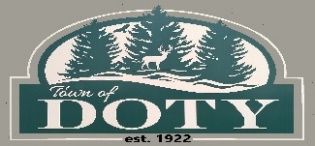 AGENDA - DOTY TOWN BOARD MEETINGTuesday, June 13th, 2023 – 7:00 p.m. – Doty Town HallCall to order. Roll call. Please silence or turn off cell phonesPledge of AllegianceFor Town Clerk – Does the Town Clerk certify that the requirements of the open meeting law have been met?Approve agenda and establish tonight’s “order of the day.”Review and approve minutes from Town of Doty Board meeting held 05/16/2023 and special meetings held on 5/18/2023 and 5/31/2023.Presentation of the Treasurer’s Report.Acknowledgements/updates. Citizen Input – 3 minutes [sign up to speak; direct your input to an item(s) that appear on the agenda below].Business: Liquor license and operator license approvalsO’Brien CUP and addendum approvalDiscuss purchase of new town truckDiscussion Camping ordinanceLibrary ReportRoads ReportCemetery ReportRepave of cemetery roadwaysFire ReportAmbulance ReportWaste / Recycle ReportHumane Officer ReportOCSO ReportMail and MeetingsApprove payment of vouchersAdjournmentNOTE: Agenda items may or may not be taken up in the order listed.  Discussion and action may be taken on the listed issues.______________________Upcoming meetings Doty Town Board – 7/11/23, 7 pm at town hall.BOR meeting – June 28th, 6 pm at Doty Town Hall